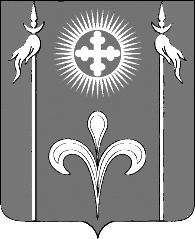 АДМИНИСТРАЦИЯ СТАРОДЕРЕВЯНКОВСКОГО СЕЛЬСКОГО ПОСЕЛЕНИЯ КАНЕВСКОГО РАЙОНА ПОСТАНОВЛЕНИЕот 27.07.2023                                                                                                        № 214ст-ца СтародеревянковскаяО внесении изменений в постановление администрации Стародеревянковского сельского поселения Каневского района от 14 апреля 2023 года № 105 «Об утверждении учетной политики для целей бюджетного учета в администрации Стародеревянковскогосельского поселения Каневского района»В соответствии с Федеральным законом от 06.12.2011 N 402-ФЗ, Приказами Минфина России от 01.12.2010 N 157н, от 06.12.2010 N 162н, от 28.12.2010 N 191н, федеральными стандартами бухгалтерского учета для организаций государственного сектора, Налоговым кодексом РФ,п о с т а н о в л я ю :1. Внести изменения в постановление администрации Стародеревян -ковского сельского поселения Каневского района от 14 апреля 2023 года № 105 «Об утверждении учетной политики для целей бюджетного учета в администрации Стародеревянковского сельского поселения Каневского района»:1.1. в раздел 4 «Материальные запасы» пункт 4.7 дополнить следующим содержанием «эксплуатационный возраст многолетних насаждений для перевода в состав основных средств не менее 5 лет. Высаженные саженцы списывать на счет 106.31 «Вложения в основные средства-иное движимое имущество» и списывать на этот счет затраты на посадку. По истечении 5 лет саженцы перевести на счет 101.38 «Прочие основные средства». В состав основных средств растения с коротким сроком жизни, например двухлетние цветы не включать. Учитывать деревья в учете основных средств- каждое дерево отдельно по стоимости отдельно взятого саженца плюс затраты на их посадку. Списывать с балансового учета на забалансовый  21 счет многолетние насаждения стоимостью до 10000 рублей включительно при вводе в эксплуатацию. Учитывать саженцы деревьев в номенклатурной единице-штука. Аналитический учет по 21 счету ведется в карточке количественно-суммового учета- по балансовой стоимости     введенного в эксплуатацию объекта.»	2. Довести до отдела экономики и финансов администрации Староде- ревянковского сельского поселения Каневского района соответствующие документы, необходимые для обеспечения реализации учетной политики в учреждении и организации бюджетного учета, документооборота, санкционирования расходов учреждения.	3. Контроль за выполнением настоящего постановления возложить на начальника отдела экономики и финансов администрации Стародеревянковского сельского поселения Каневского района А.В.Бортникову.	4. Постановление вступает в силу со дня его подписания и распространяется на взаимоотношения, возникшие с 1 января 2023 года.Исполняющий обязанности главы Стародеревянковского сельскогопоселения Каневского района                                                            И.Ю.Власенко